653052, Кемеровская область, г. Прокопьевск, ул. 10-й микрорайон, 41 тел./факс: 66-41-13 E-mail: detsad10@mail.ruWeb-сайт: http://detsad10.ru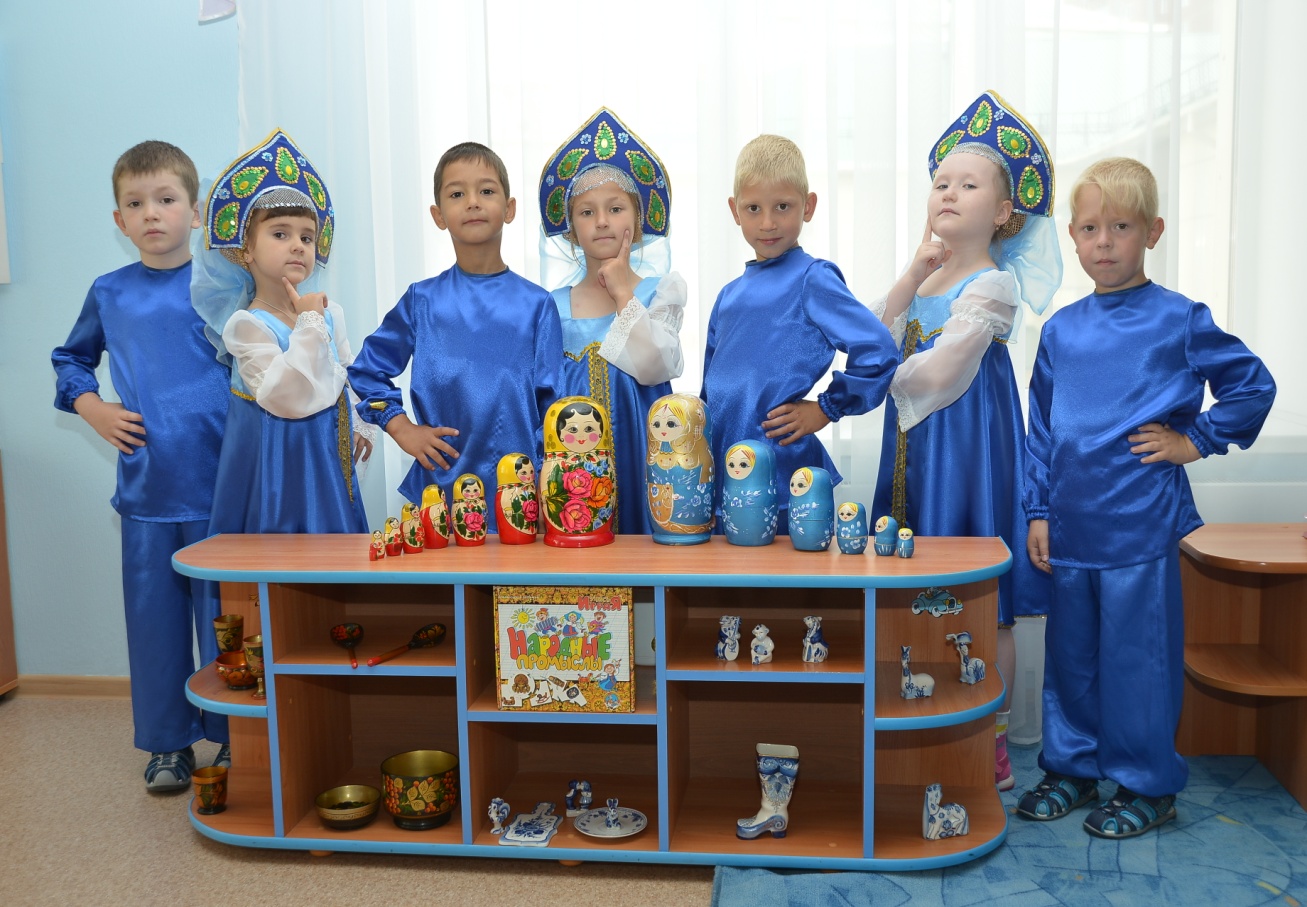 Мы на ярмарку пойдем…Конспект занятия по рисованию в старшей группе по мотивам русского народного искусстваг. Прокопьевск 2013Тема: Рисование по мотивам РН искусства «Мы на ярмарку пойдем»Задачи: Закреплять представления об особенностях художественной росписи. Развивать интерес к декоративно-прикладному искусству, творческие способности в рисовании.Развивать у детей эмоциональный отклик на художественный образ, умение выделять средства выразительности которыми пользуются народные мастера, выделять особенности каждой росписи. Развивать художественный вкус, чувство цвета, ритма, композиции. Активизировать и обогащать словарь детей. Регулировать темп речи, следить за правильным построением предложений.Оборудование и материалы: предметы декоративно-прикладного искусства, планшеты, разрезные карточки с элементами росписей, поднос с угощением, костюмы Скомороха и Коробейника, фонограмма с русской народной музыкой.Для детей: гуашевые краски, кисти разной толщины, салфетки, стаканчики с водой для кистей, костюмы в народном стиле.Дополнительный материал: стихи о различных видах росписи.Ход занятия: Дети входят в зал.Воспитатель: Ребята, куда это мы с вами попали? Кто догадался?  (Ответы детей)Воспитатель: Правильно, мы с вами пришли на ярмарку. А кто скажет, что такое ярмарка? (Ответы детей: Где продают сделанное, созданное своими руками)Воспитатель: Посмотрите, сколько здесь различных предметов. Какие они яркие, красочные. Давайте назовем эти вещи одним словом (Добиваемся, чтобы дети назвали это народным искусством)Воспитатель: А как вы думаете, кто сделал все эти красивые вещи, как можно назвать этих людей?Дети: Мастер, умелец, художник…Воспитатель: Всю эту красоту сделали люди с добрым, щедрым сердцем, с открытой душой. На Руси издавна любили все красивое, полезное. Чтобы жить было веселей и легче, люди украшали свое жилище и все свои вещи красивыми узорами и орнаментами. Скажите, какие предметы обычно расписывали?Дети: Посуду, сундуки, игрушки, прялки …Воспитатель: В разных уголках России появились различные промыслы- или иначе сказать деревеньки, где мастера своим особым способом расписывали эти вещи. Теперь там целые фабрики и мастера работают в  своих мастерских.- Ребята, а какие промыслы знаете вы? (Ответы детей: Городецкий, Дымковский, Хохломской и др.)Воспитатель: Давайте найдем на ярмарке предметы Городецкой росписи. (Дети подходят к лотку с росписью)Воспитатель: Как вы догадались, что это Городецкая роспись? Дети: Роспись, цветы, бутоны начинают рисовать с круга. Листья почти круглые. Цвета берут любые, но обязательно оттенки розово-красного, сине-голубого. Вся роспись оживляется белой и черной краской (оживка)Ребенок:Есть на Волге город древний,По названью – Городец.Славится по всей РоссииСвоей росписью творец.Распускаются букеты,Ярко красками горя,Чудо – птицы там порхают,Будто в сказку нас зовя.Воспитатель: А сейчас давайте найдем Хохломскую роспись. (Дети подходят к лотку с Хохломой)Воспитатель: Расскажите, по каким особенностям вы определили Хохломскую роспись? Дети: В хохломской росписи весь узор начинается от завитка и украшается цветами, листьями, ягодами. Еще в роспись вводят птиц, рыб.Воспитатель: Как еще называют хохломскую роспись? (Золотой)                       Почему?                        Что пишут этой краской?Ребенок: Ветка плавно изогнуласьИ колечком завернулась.Рядом с листиком трехпалымЗемляника цветом алым.Засияла, подняласьСладким соком налилась.А трава как бахрома,Золотая Хохлома!Воспитатель: О каком промысле мы еще не говорили?Дети: О Дымковской игрушке.Воспитатель: Давайте подойдем к лотку с Дымковской игрушкой.                       - Из какого материала сделаны эти игрушки? (Из глины)                       - Какие основные элементы росписи используют мастера для росписи игрушек? (Круги, точки, полосы, штрихи, волнистые линии…)Ребенок: Много сказочных мест у России,Городов у России не счесть,Может, где – то бывает красивей,Но не будет роднее,  чем здесь.Возле Вятки самой Дымково – поселокОкаймлен лесами уголок веселый…Воспитатель: Ребята, ну а это что за синие букетики на посуде?Дети: Это Гжельская роспись.Воспитатель: По каким особенностям догадались?Дети: Рисунки цветов в голубом цвете, округлой формы, обводка синяя.Ребенок:          Есть в Подмосковье такое местечкоБелая рощица, синяя речка.В этой негромкой российской природе,Слышится эхо волшебных мелодий.И светлеет вода родниковая,И дыхание ветра слышней.Расцветает Гжель васильковая,Незабудковая Гжель…Входит скоморох.Скоморох: Как на ярмарку попасть?                    Яблоку негде упасть!-Это что за ребятня? Вы откуда и куда?Воспитатель: Мы на ярмарку пришли, все промыслы знаем и их особенности росписи. Скоморох: Молодцы, а я хочу узнать точно ли вы знаете элементы этих росписей. Вот на этом столе лежат карточки с элементами росписей. Называя элемент каждой карточки, вы должны положить его к планшету с подходящей росписью.Скоморох: Молодцы, правильно определили все элементы росписи. За это я хочу покатать вас на карусели. (Игра «Карусель»)Воспитатель: Спасибо, Скоморох, тебе за веселье. (Скоморох уходит)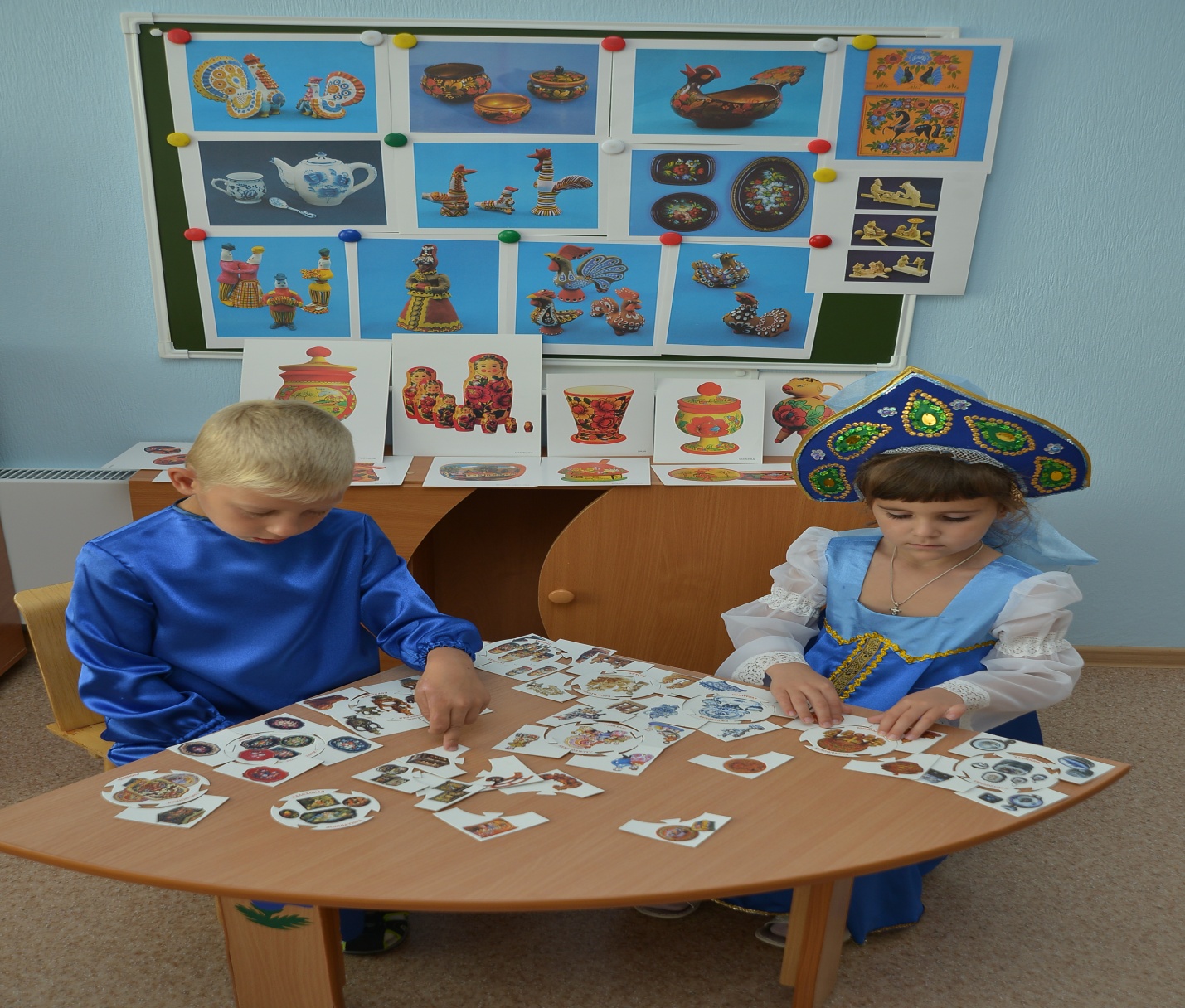 Входит коробейник.Коробейник: Как на ярмарку попасть, негде яблоку упасть!Узнаете вы меня? (Ответы детей: Коробейник)Здравствуйте, мастера и мастерицы! Я по ярмарке хожу и товары продаю.Все товара я распродал, прошу у вас помощи, распишите для ярмарки тарелки, разделочные доски, игрушки. Воспитатель: Ребята, вы хотите побыть мастерами? (Ответы детей). Тогда выбирайте себе изделие  (шаблон – заготовку), которую вы хотите расписать, проходите за столы и принимайтесь за работу. Для росписи изделий  можно использовать как кисточки (для рисования завитков, травки, цветов, птиц), так и тычки (для рисования ягод). Коробейник: Перед работой давайте вспомним пословицы и поговорки о труде.Поспешишь-людей насмешишь!Дело мастера боится!Конец-делу венец!Раньше начнешь- раньше кончишь!К большому терпенью- идет и уменье!   (И другие…)Воспитатель: Помните, что работать нужно аккуратно.(Во время работы детей, тихо звучит русская народная мелодия)По окончании работы дети приносят расписанные изделия Коробейнику. Он хвалит детей за красиво расписанную посуду и приглашает в хоровод.Хоровод «Сударушка». Музыка русская народная.Вступление: Пары строят круг.Идут парами по кругу переменным шагом с выносом ноги в сторону на носок.Боковым приставным шагом расходятся в разные стороны, на счет 4- ногу на каблук, руки в стороны. (Повторить в другую сторону).Кружение в паре переменным шагом в одну сторону, поменявши руки – в другую сторону.Девочки идут в круг переменным шагом, кружатся, возвращаются обратно к партнеру, кружатся. Мальчики – присядка.Кружение в паре повторяют вправо и влево.Девочки и мальчики выполняют в паре «распашонку».Кружение в паре.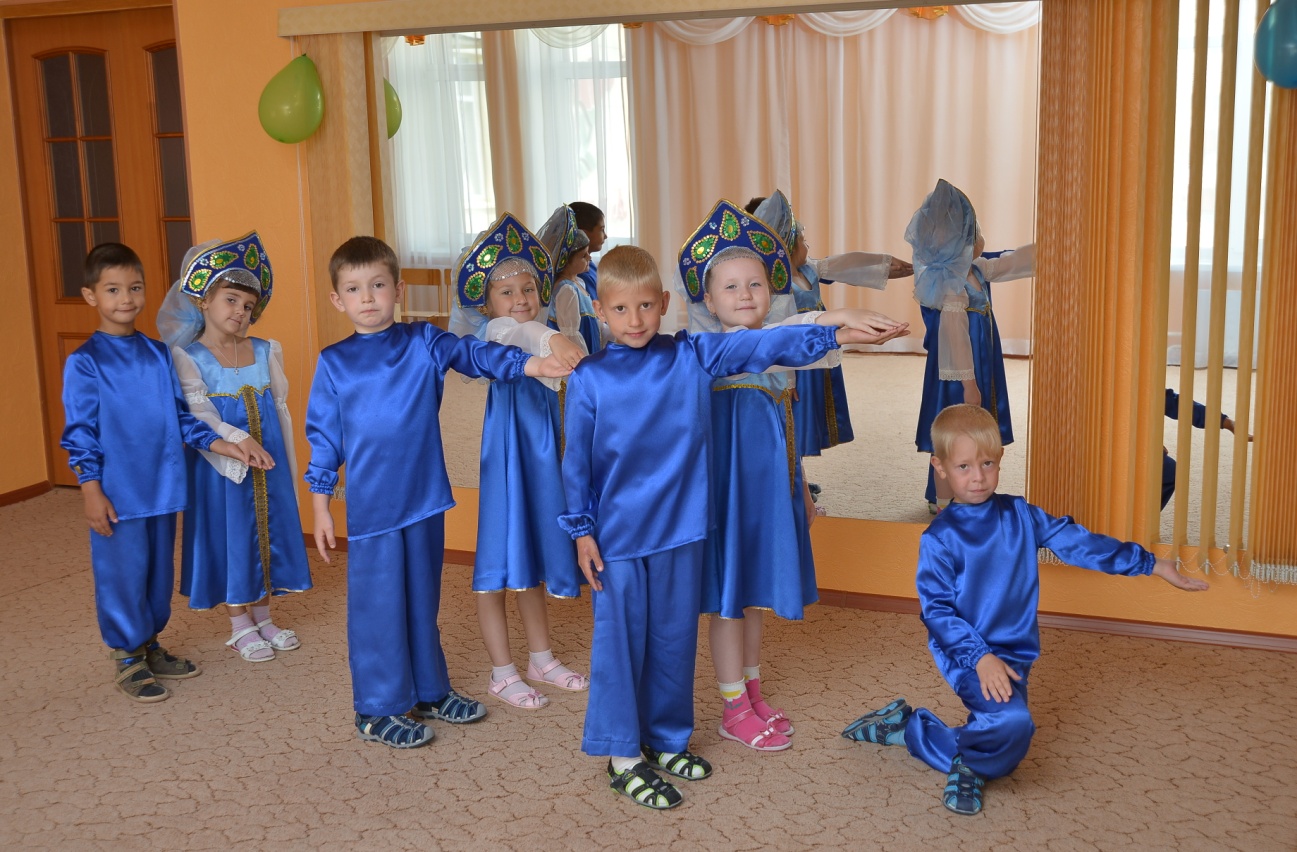 Коробейник: Молодцы ребята, так хорошо свои работы расписали! Покупаю их у вас, а рассчитаюсь с вами не деньгами, а пирогами. (Вносит угощение, чай. Дети садятся за столы пьют чай, едят угощения)Муниципальное дошкольное автономное образовательное учреждение«Детский сад № 10 «Аленький цветочек» комбинированного типа»(МДОУ «Детский сад № 10»), г. Прокопьевск